USD 239, NORTH OTTAWA COUNTY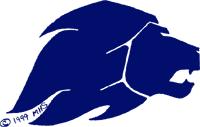 716 E. Seventh St., PO Box 257Minneapolis, Kansas  67467(785) 392-2167www.usd239.orgAll classified positions are “at will” and can be terminated at any time, with or without cause or advanced notice by either party.USD 239 North Ottawa County, 716 E. Seventh St., PO Box 257, Minneapolis, Kansas, shall not discriminate on the basis of sex, race, color, national origin, or handicap in the educational programs or activities which it operates.DEMOGRAPHICS:EDUCATION     (Please check the highest grade level completed)EMPLOYMENT REFERENCES / WORK HISTORYYour application will not be considered unless every question in this section is answered.  Since we will make every effort to contact previous employers, the correct telephone numbers of past employers are critical.Attach additional information if necessary.AGREEMENTI agree that all the information provided by me in this application is true and complete.  I understand that any misstatement, falsification, or omission of information is grounds for refusal to hire, or if I am hired and the same is discovered thereafter, terminated.I authorize any of the persons or organizations referenced in this application to give you any and all information concerning my previous employment, education, or any other information, personal or otherwise, with regard to any of the subjects covered by this application, and I release all such parties from all liability for any damages that may result from furnishing such information to you.  I authorize any background checks by any third party.I authorize you to request, receive and verify all information given on this application and I release you from all damages that may result from your doing so.I authorize you to conduct a criminal background investigation and I release you from all liability for any damages that may result from your doing so.I agree to observe all rules, regulations and policies of the district now in force and effect or as they may change during my employment, if I am hired by the district.I understand and agree that the board has the option of doing a criminal history records check.  The board can terminate employment if the results of the criminal history records check reveal that the applicant has been convicted of any offenses specified in law.POSITION APPLIED FOR – Check all that applyPOSITION APPLIED FOR – Check all that applyPOSITION APPLIED FOR – Check all that applyPOSITION APPLIED FOR – Check all that applyPOSITION APPLIED FOR – Check all that applyPOSITION APPLIED FOR – Check all that applyPOSITION APPLIED FOR – Check all that applyPOSITION APPLIED FOR – Check all that applySecretarial / ClericalSecretarial / ClericalIf applying for a position that involves working with students, please complete:If applying for a position that involves working with students, please complete:If applying for a position that involves working with students, please complete:If applying for a position that involves working with students, please complete:Paraprofessional / AideParaprofessional / AideParaprofessional / AideAge Level:Food ServiceFood ServiceFood ServiceElementary (K – 6)Maintenance / CustodialMaintenance / CustodialMaintenance / CustodialMiddle School / Jr-High (7-8)TransportationTransportationTransportationHigh School (9-12)Other:Date:Date:Email:Email:Email:Email:Email:Email:Email:Email:Email:Last Name:Last Name:Last Name:First:First:First:First:First:Middle:Middle:Middle:Middle:Middle:Street Address:Street Address:Street Address:Street Address:Mailing address (if different)Mailing address (if different)Mailing address (if different)Mailing address (if different)Mailing address (if different)Mailing address (if different)Mailing address (if different)City:State:State:State:State:Zip:Zip:Zip:Zip:Zip:Contact NumbersContact NumbersContact NumbersContact NumbersContact NumbersHome:Home:Home:Cell:Cell:Cell:Cell:Cell:Other:Other:Other:Are you interested in:Are you interested in:Are you interested in:Are you interested in:Are you interested in:Are you interested in:Full-time WorkFull-time WorkFull-time WorkFull-time WorkSubstitutingSubstitutingSubstitutingSubstitutingSubstitutingSubstitutingSubstitutingSubstitutingSubstitutingDesired wage:Desired wage:Desired wage:Desired wage:$     $     $     $     $     $     $     $     $     $     perperperHave you ever filed an application with us before?Have you ever filed an application with us before?Have you ever filed an application with us before?Have you ever filed an application with us before?Have you ever filed an application with us before?Have you ever filed an application with us before?Have you ever filed an application with us before?Have you ever filed an application with us before?Have you ever filed an application with us before?Have you ever filed an application with us before?Have you ever filed an application with us before?Have you ever filed an application with us before?Have you ever filed an application with us before?Have you ever filed an application with us before?Have you ever filed an application with us before?Have you ever filed an application with us before?Yes    NoYes    NoYes    NoYes    NoYes    NoYes    NoYes    NoYes    NoIf yes, give approximate date:If yes, give approximate date:If yes, give approximate date:If yes, give approximate date:If yes, give approximate date:If yes, give approximate date:If yes, give approximate date:If yes, give approximate date:If yes, give approximate date:If yes, give approximate date:If yes, give approximate date:If yes, give approximate date:Have you ever been employed by USD 239 before?Have you ever been employed by USD 239 before?Have you ever been employed by USD 239 before?Have you ever been employed by USD 239 before?Have you ever been employed by USD 239 before?Have you ever been employed by USD 239 before?Have you ever been employed by USD 239 before?Have you ever been employed by USD 239 before?Have you ever been employed by USD 239 before?Have you ever been employed by USD 239 before?Have you ever been employed by USD 239 before?Have you ever been employed by USD 239 before?Have you ever been employed by USD 239 before?Have you ever been employed by USD 239 before?Have you ever been employed by USD 239 before?Have you ever been employed by USD 239 before?Yes    NoYes    NoYes    NoYes    NoYes    NoYes    NoYes    NoYes    NoIf yes, give approximate date:If yes, give approximate date:If yes, give approximate date:If yes, give approximate date:If yes, give approximate date:If yes, give approximate date:If yes, give approximate date:If yes, give approximate date:If yes, give approximate date:If yes, give approximate date:If yes, give approximate date:If yes, give approximate date:Are you retired under the KPERS retirement system?Are you retired under the KPERS retirement system?Are you retired under the KPERS retirement system?Are you retired under the KPERS retirement system?Are you retired under the KPERS retirement system?Are you retired under the KPERS retirement system?Are you retired under the KPERS retirement system?Are you retired under the KPERS retirement system?Are you retired under the KPERS retirement system?Are you retired under the KPERS retirement system?Are you retired under the KPERS retirement system?Are you retired under the KPERS retirement system?Are you retired under the KPERS retirement system?Are you retired under the KPERS retirement system?Are you retired under the KPERS retirement system?Are you retired under the KPERS retirement system?Yes    NoYes    NoYes    NoYes    NoYes    NoYes    NoYes    NoYes    NoIf retired, when?If retired, when?If retired, when?If retired, when?Are you currently employed?Are you currently employed?Are you currently employed?Are you currently employed?Are you currently employed?Are you currently employed?Are you currently employed?Are you currently employed?Are you currently employed?Yes   NoYes   NoYes   NoYes   NoOn what date would you be available for work:On what date would you be available for work:On what date would you be available for work:On what date would you be available for work:On what date would you be available for work:On what date would you be available for work:On what date would you be available for work:On what date would you be available for work:On what date would you be available for work:On what date would you be available for work:On what date would you be available for work:On what date would you be available for work:On what date would you be available for work:On what date would you be available for work:On what date would you be available for work:On what date would you be available for work:On what date would you be available for work:On what date would you be available for work:On what date would you be available for work:Are you prevented from lawfully becoming employed in this country because of visa or immigration status?      (Proof of citizenship or immigration status will be required upon employment)Are you prevented from lawfully becoming employed in this country because of visa or immigration status?      (Proof of citizenship or immigration status will be required upon employment)Are you prevented from lawfully becoming employed in this country because of visa or immigration status?      (Proof of citizenship or immigration status will be required upon employment)Are you prevented from lawfully becoming employed in this country because of visa or immigration status?      (Proof of citizenship or immigration status will be required upon employment)Are you prevented from lawfully becoming employed in this country because of visa or immigration status?      (Proof of citizenship or immigration status will be required upon employment)Are you prevented from lawfully becoming employed in this country because of visa or immigration status?      (Proof of citizenship or immigration status will be required upon employment)Are you prevented from lawfully becoming employed in this country because of visa or immigration status?      (Proof of citizenship or immigration status will be required upon employment)Are you prevented from lawfully becoming employed in this country because of visa or immigration status?      (Proof of citizenship or immigration status will be required upon employment)Are you prevented from lawfully becoming employed in this country because of visa or immigration status?      (Proof of citizenship or immigration status will be required upon employment)Are you prevented from lawfully becoming employed in this country because of visa or immigration status?      (Proof of citizenship or immigration status will be required upon employment)Are you prevented from lawfully becoming employed in this country because of visa or immigration status?      (Proof of citizenship or immigration status will be required upon employment)Are you prevented from lawfully becoming employed in this country because of visa or immigration status?      (Proof of citizenship or immigration status will be required upon employment)Are you prevented from lawfully becoming employed in this country because of visa or immigration status?      (Proof of citizenship or immigration status will be required upon employment)Are you prevented from lawfully becoming employed in this country because of visa or immigration status?      (Proof of citizenship or immigration status will be required upon employment)Are you prevented from lawfully becoming employed in this country because of visa or immigration status?      (Proof of citizenship or immigration status will be required upon employment)Are you prevented from lawfully becoming employed in this country because of visa or immigration status?      (Proof of citizenship or immigration status will be required upon employment)Are you prevented from lawfully becoming employed in this country because of visa or immigration status?      (Proof of citizenship or immigration status will be required upon employment)Are you prevented from lawfully becoming employed in this country because of visa or immigration status?      (Proof of citizenship or immigration status will be required upon employment)Are you prevented from lawfully becoming employed in this country because of visa or immigration status?      (Proof of citizenship or immigration status will be required upon employment)Are you prevented from lawfully becoming employed in this country because of visa or immigration status?      (Proof of citizenship or immigration status will be required upon employment)Are you prevented from lawfully becoming employed in this country because of visa or immigration status?      (Proof of citizenship or immigration status will be required upon employment)Are you prevented from lawfully becoming employed in this country because of visa or immigration status?      (Proof of citizenship or immigration status will be required upon employment)Are you prevented from lawfully becoming employed in this country because of visa or immigration status?      (Proof of citizenship or immigration status will be required upon employment)Are you prevented from lawfully becoming employed in this country because of visa or immigration status?      (Proof of citizenship or immigration status will be required upon employment)Are you prevented from lawfully becoming employed in this country because of visa or immigration status?      (Proof of citizenship or immigration status will be required upon employment)Are you prevented from lawfully becoming employed in this country because of visa or immigration status?      (Proof of citizenship or immigration status will be required upon employment)Are you prevented from lawfully becoming employed in this country because of visa or immigration status?      (Proof of citizenship or immigration status will be required upon employment)Are you prevented from lawfully becoming employed in this country because of visa or immigration status?      (Proof of citizenship or immigration status will be required upon employment)Are you prevented from lawfully becoming employed in this country because of visa or immigration status?      (Proof of citizenship or immigration status will be required upon employment)YesYesYesYesNoNoHave you ever been convicted of a felony or any offense involving moral turpitude?Have you ever been convicted of a felony or any offense involving moral turpitude?Have you ever been convicted of a felony or any offense involving moral turpitude?Have you ever been convicted of a felony or any offense involving moral turpitude?Have you ever been convicted of a felony or any offense involving moral turpitude?Have you ever been convicted of a felony or any offense involving moral turpitude?Have you ever been convicted of a felony or any offense involving moral turpitude?Have you ever been convicted of a felony or any offense involving moral turpitude?Have you ever been convicted of a felony or any offense involving moral turpitude?Have you ever been convicted of a felony or any offense involving moral turpitude?Have you ever been convicted of a felony or any offense involving moral turpitude?Have you ever been convicted of a felony or any offense involving moral turpitude?Have you ever been convicted of a felony or any offense involving moral turpitude?Have you ever been convicted of a felony or any offense involving moral turpitude?Have you ever been convicted of a felony or any offense involving moral turpitude?Have you ever been convicted of a felony or any offense involving moral turpitude?Have you ever been convicted of a felony or any offense involving moral turpitude?Have you ever been convicted of a felony or any offense involving moral turpitude?Have you ever been convicted of a felony or any offense involving moral turpitude?Have you ever been convicted of a felony or any offense involving moral turpitude?Have you ever been convicted of a felony or any offense involving moral turpitude?Have you ever been convicted of a felony or any offense involving moral turpitude?Have you ever been convicted of a felony or any offense involving moral turpitude?Have you ever been convicted of a felony or any offense involving moral turpitude?Have you ever been convicted of a felony or any offense involving moral turpitude?Have you ever been convicted of a felony or any offense involving moral turpitude?Have you ever been convicted of a felony or any offense involving moral turpitude?Have you ever been convicted of a felony or any offense involving moral turpitude?Have you ever been convicted of a felony or any offense involving moral turpitude?Have you ever been convicted of a felony or any offense involving moral turpitude?YesYesYesYesNoNo91011121314+NAMECITY / STATEMajorDEGREEHigh School / GEDCollegeOtherMOST RECENT EMPLOYERMOST RECENT EMPLOYERMOST RECENT EMPLOYERMOST RECENT EMPLOYERMOST RECENT EMPLOYERMOST RECENT EMPLOYERAre you currently working for this employer?Are you currently working for this employer?Are you currently working for this employer?Are you currently working for this employer?Are you currently working for this employer?Are you currently working for this employer?Are you currently working for this employer?Are you currently working for this employer?Are you currently working for this employer?Are you currently working for this employer?Are you currently working for this employer?Are you currently working for this employer?Are you currently working for this employer?Yes     NoIf yes, may we contact?If yes, may we contact?If yes, may we contact?If yes, may we contact?If yes, may we contact?If yes, may we contact?If yes, may we contact?If yes, may we contact?If yes, may we contact?If yes, may we contact?If yes, may we contact?If yes, may we contact?If yes, may we contact?Yes     NoCompany Name:Company Name:City/State:City/State:City/State:Phone Number:Phone Number:Supervisor’s Name:Supervisor’s Name:Supervisor’s Name:Supervisor’s Name:Supervisor’s Name:Supervisor’s Name:Supervisor’s Name:Supervisor’s Name:Dates Employed: Dates Employed: FromFromFromToToSalary:$$$perperperJob Title:Job Title:Job Title:Job Title:Duties:Reason for Leaving:Reason for Leaving:Reason for Leaving:SECOND MOST RECENT EMPLOYERSECOND MOST RECENT EMPLOYERSECOND MOST RECENT EMPLOYERSECOND MOST RECENT EMPLOYERSECOND MOST RECENT EMPLOYERSECOND MOST RECENT EMPLOYERSECOND MOST RECENT EMPLOYERSECOND MOST RECENT EMPLOYERSECOND MOST RECENT EMPLOYERSECOND MOST RECENT EMPLOYERSECOND MOST RECENT EMPLOYERSECOND MOST RECENT EMPLOYERSECOND MOST RECENT EMPLOYERSECOND MOST RECENT EMPLOYERSECOND MOST RECENT EMPLOYERSECOND MOST RECENT EMPLOYERSECOND MOST RECENT EMPLOYERMay we contact?  Yes    NoMay we contact?  Yes    NoMay we contact?  Yes    NoCompany Name:Company Name:City/State:City/State:City/State:Phone Number:Phone Number:Supervisor’s Name:Supervisor’s Name:Supervisor’s Name:Supervisor’s Name:Supervisor’s Name:Supervisor’s Name:Supervisor’s Name:Supervisor’s Name:Dates Employed: Dates Employed: FromFromFromToToSalary:$$$perperperJob Title:Job Title:Job Title:Duties:Reason for Leaving:Reason for Leaving:Reason for Leaving:THIRD MOST RECENT EMPLOYERTHIRD MOST RECENT EMPLOYERTHIRD MOST RECENT EMPLOYERTHIRD MOST RECENT EMPLOYERTHIRD MOST RECENT EMPLOYERTHIRD MOST RECENT EMPLOYERTHIRD MOST RECENT EMPLOYERTHIRD MOST RECENT EMPLOYERTHIRD MOST RECENT EMPLOYERTHIRD MOST RECENT EMPLOYERTHIRD MOST RECENT EMPLOYERTHIRD MOST RECENT EMPLOYERMay we contact?  Yes    NoMay we contact?  Yes    NoMay we contact?  Yes    NoMay we contact?  Yes    NoMay we contact?  Yes    NoMay we contact?  Yes    NoMay we contact?  Yes    NoMay we contact?  Yes    NoCompany Name:Company Name:City/State:City/State:City/State:Phone Number:Phone Number:Supervisor’s Name:Supervisor’s Name:Supervisor’s Name:Supervisor’s Name:Supervisor’s Name:Supervisor’s Name:Supervisor’s Name:Supervisor’s Name:Dates Employed: Dates Employed: FromFromFromToToSalary:$$$perperperJob Title:Job Title:Job Title:Job Title:Duties:Reason for Leaving:Reason for Leaving:Reason for Leaving:In addition to your work history, are there other skills, qualifications or experience that we should consider?  If so, please list.REFERENCESNameNameAddressPhoneRelationshipSignature of ApplicantDate